Приложение 9к авиационным правилам «Сертификационные требования к наземным средствам радиотехнического обеспечения полетов и авиационной электросвязи – ССТ ДНР ГА 00-2016» (первый абзац подпункта 7 пункта 6.4.)Зона действия ГРМ в вертикальной плоскости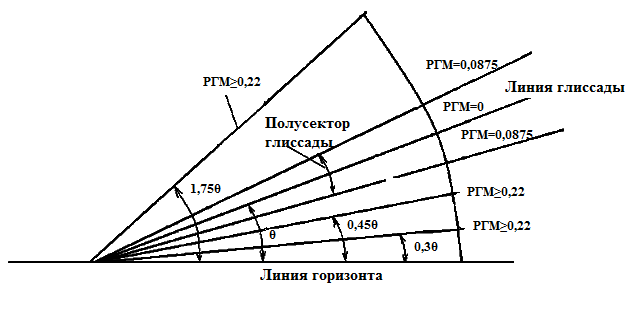 